Sundials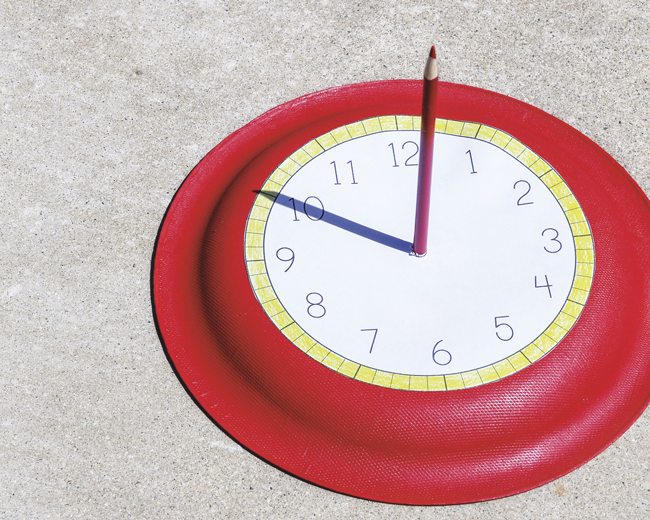 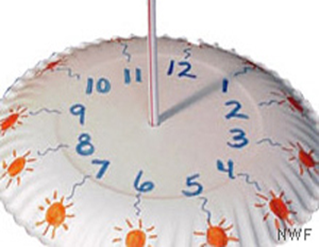 